Экскурсия в с. Сикачи-Алян10:00  выезд из отеля.11:30 Прибытие в с. Сикачи-Алян, в программу входит:Экскурсия на верхние петроглифы (на лодках или пешком в зависимости от погодных условий).Встреча и проводы гостей в фольклорном стиле (концерт).Презентация общины и ее деятельности.Мастер-класс по разделке рыбы, приготовлению талы (национальное нанайское блюдо из сырой рыбы).Дегустация национальной кухни (обед):Уха на костре (или суп из мяса или рыбы с полынью и грибами;Рыба на костре в собственном соку или рыбные котлеты;Тала (национальное нанайское блюдо из сырой рыбы с черемшой, специями и соусом). Тала картофельная с красной рыбой.Картофель отварной с зеленью.Овощные закуски.Икра.Традиционный нанайский крупяной кисель «Бода».Морс натуральный ягодный.Фото-сессия в национальных нанайских костюмах.Традиционные нанайские игры: стрельба из лука, метание ядра, метание копья и т.д.Участие  в викторине.15:00  Выезд в отель16:30  Прибытие в отельСтоимость тура: группа 20 чел: 4500 рублей/чел.                                          15 чел. 4800 рублей/чел.                                                 10 чел: 5000 рублей/чел.                                                             4 чел: 7800 рублей/чел.Предоплата за 3 дня.В стоимость входит: - транспорт, - обед, - услуги гида, - все мероприятия, указанные в программе.В стоимость не входит:Переводчик (в зависимости от языка перевода) от 3000 до 5000 рублей на группу.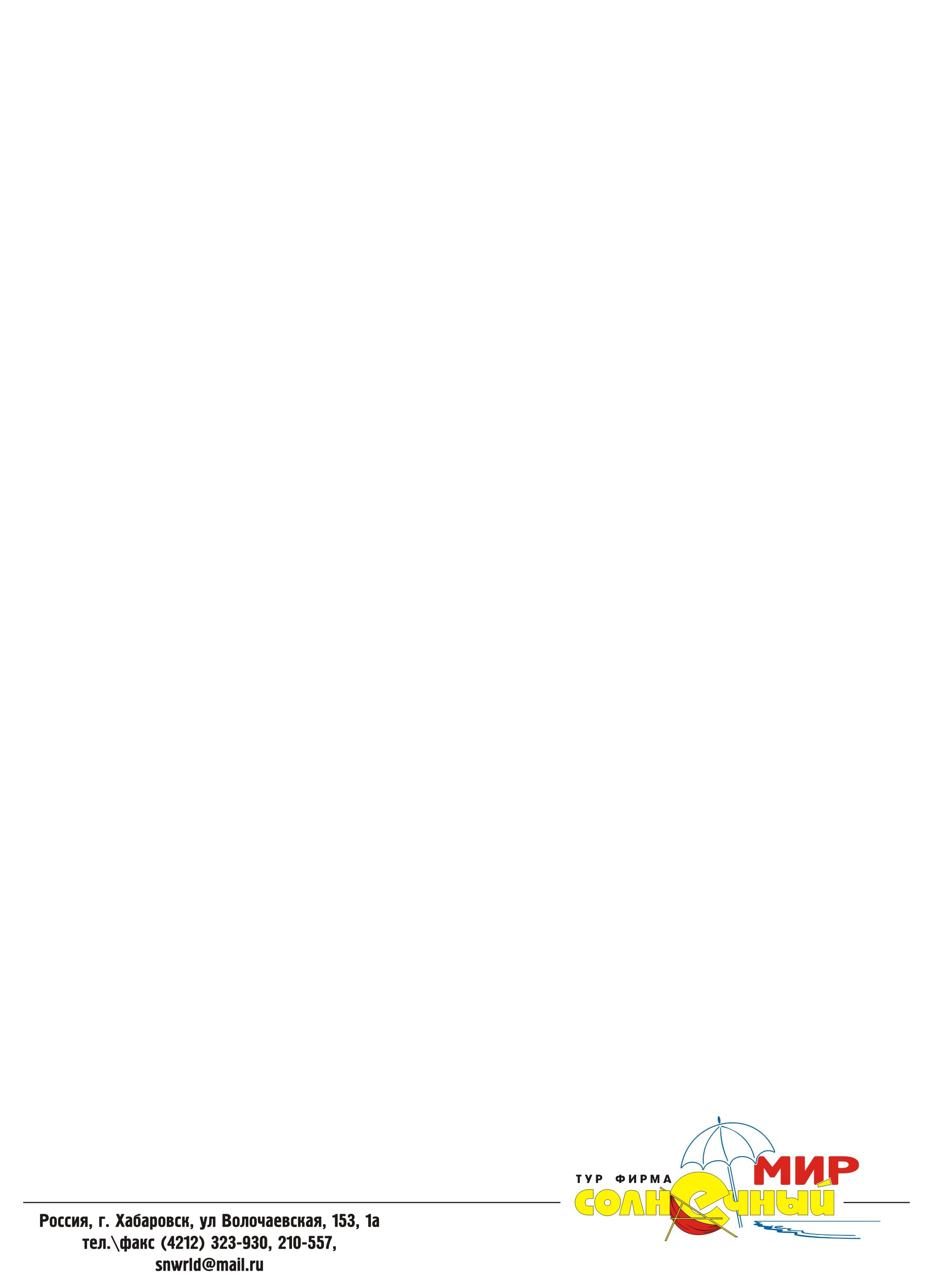 Петро́глифы Сикачи́-Аля́на – это достояние планеты.         Петроглифы Сикачи-Аляна известны с глубокой древности (село Сикачи-Алян расположено на месте древнего нанайского стойбища).
         Первое научное описание петроглифов сделано в 1859 году Р. К. Мааком.
Ранние петроглифы относятся к осиповской культуре, выдолблены каменными орудиями и датируются XII-IX тысячелетием до н. э.
         Археологи предполагают, что дикие лошади, изображённые на валунах, водились в Приамурье только в ледниковый период.
         Среди петроглифов встречается изображение мамонта, возможно древние люди охотились на них. Поздние петроглифы датированы III тысячелетием до н. э. и выдолблены железными инструментами.
          Петроглифы расположены в затапливаемой зоне (в отдельные периоды года не видны), во время весеннего ледохода могут повреждаться льдинами.
         Всего сделано около 300 научных описаний отдельных наскальных изображений. В настоящее время петроглифов несколько меньше, около 200, часть из них была утрачена — снесена проплывающими весной льдинами и находится на дне реки.
         Предполагается, что часть петроглифов не видна (валун перевёрнут изображением вниз).
В месте расположения петроглифов организован музей под открытым небом.
В национальном нанайском селе Сикачи-Алян расположен этнографический музей — филиал Хабаровского краевого музея им. Н. И. Гродекова.
         С некоторых наиболее известных валунов с петроглифами были сняты точные копии, сделаны бетонные муляжи. Муляжи с петроглифами Сикачи-Аляна являются частью экспозиции Хабаровского музея археологии (филиал Хабаровского краевого музея им. Н. И. Гродекова).
Петроглифы Сикачи-Аляна являются местом религиозного поклонения (шаманизм) и национальным символом нанайского народа.         Учеными до сих пор еще не раскрыты  до конца все тайны   этих  уникальных археологических находок.Может быть Вы сможете, побывав на  месте   музея под открытым небом ,  разгадать секреты ….....   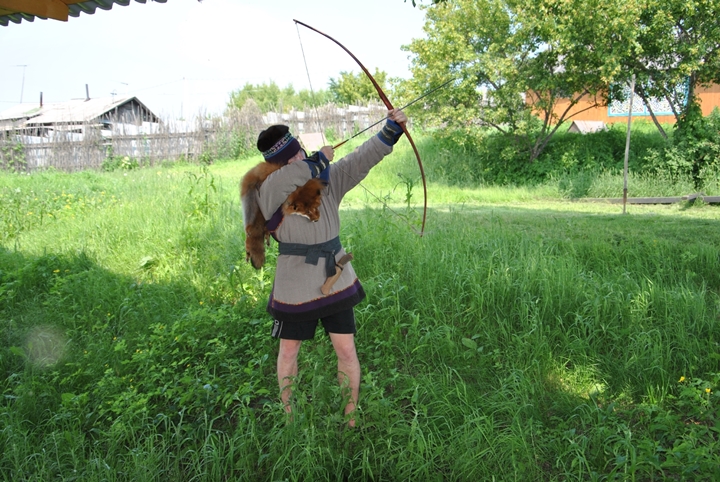 Путешествие будет не только интересным, но и познавательным.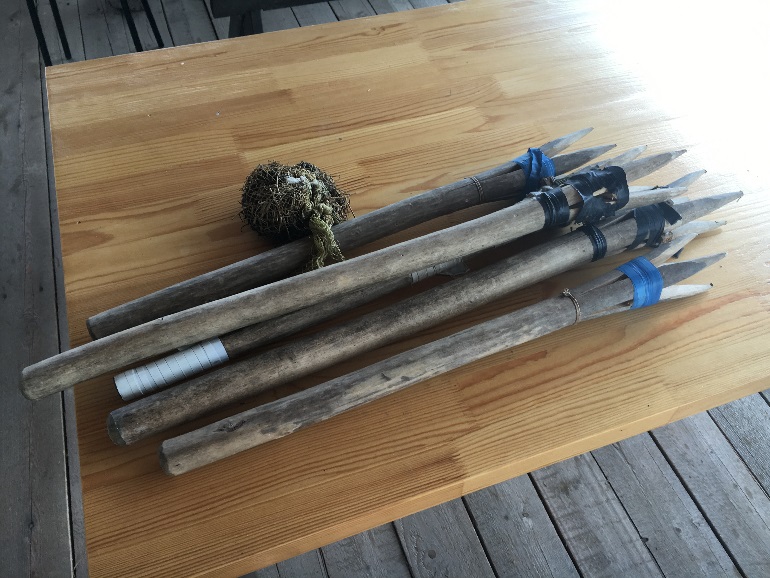 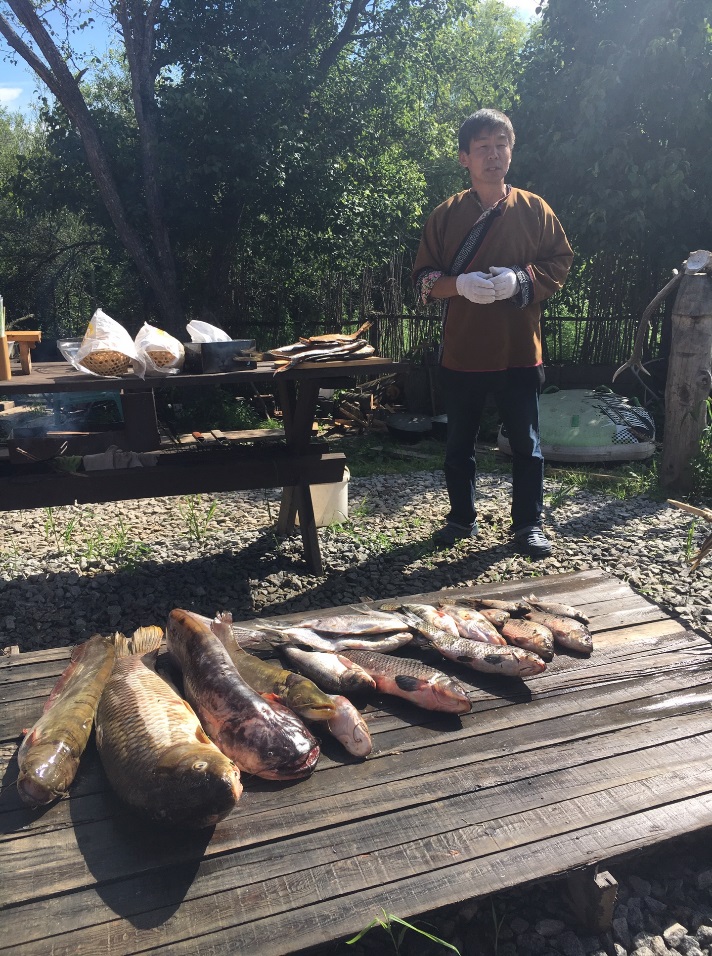 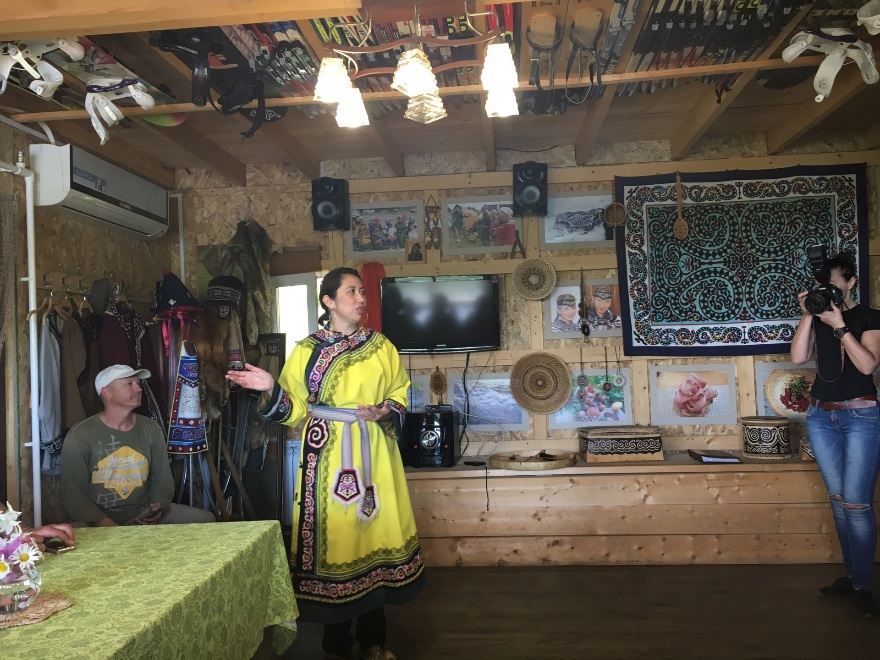 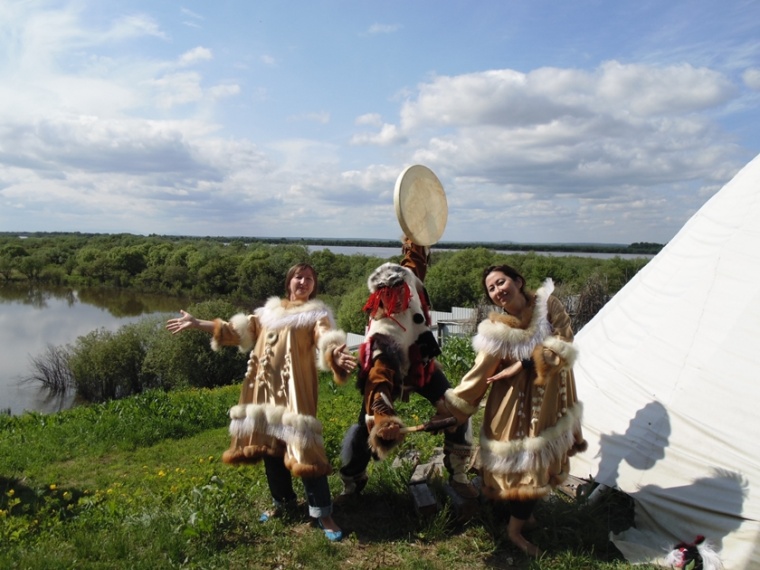 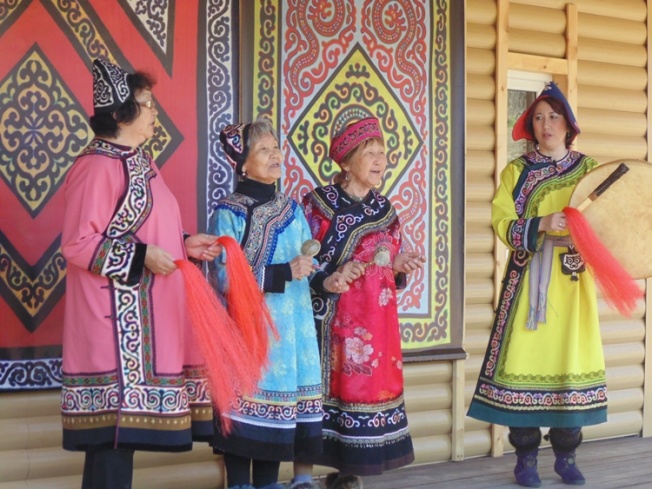 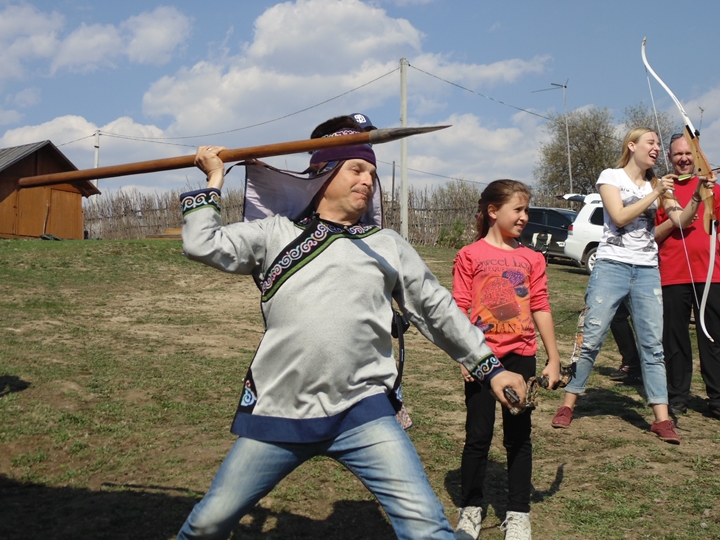 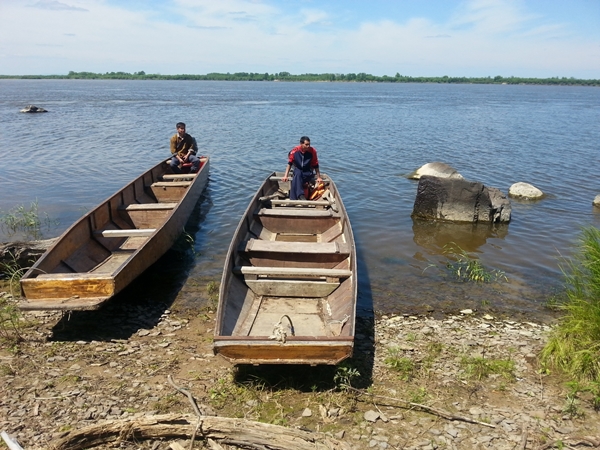 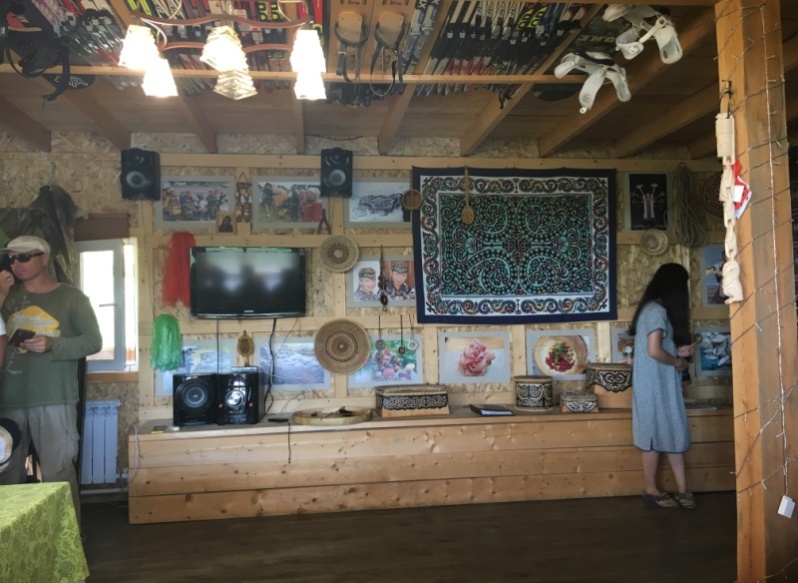 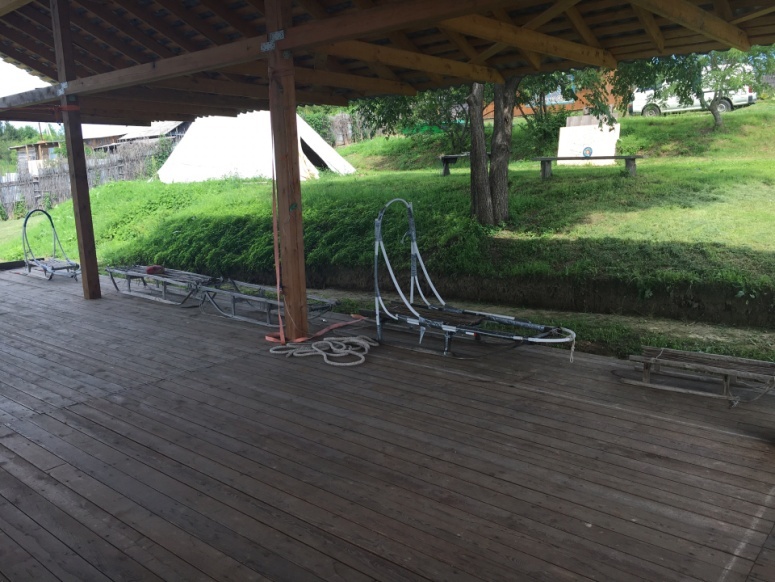 